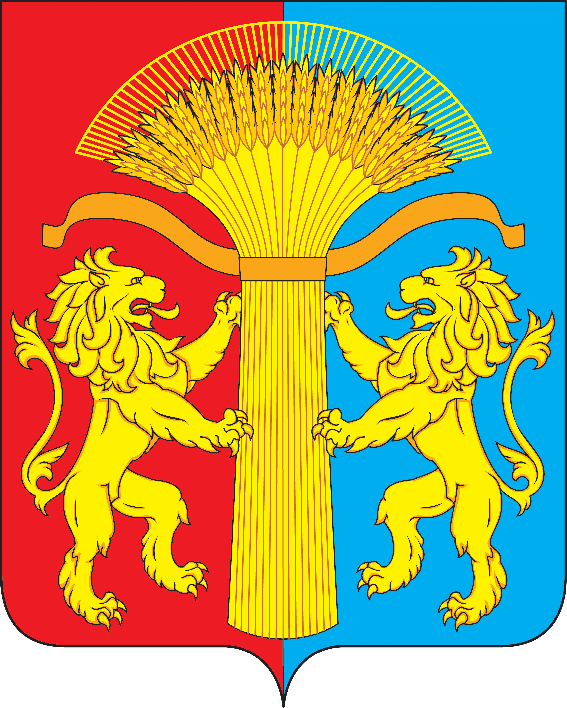 АДМИНИСТРАЦИЯ КАНСКОГО РАЙОНА КРАСНОЯРСКОГО КРАЯПОСТАНОВЛЕНИЕ       15.11.2022                                   г. Канск	                                    № 606-пг О внесении изменений в постановление администрации Канского района от 02.03.2017 № 101-пг «Об утверждении муниципальной программы «Управление муниципальными финансами в Канском районе»В соответствии со статьёй 179 Бюджетного кодекса, на основании постановления администрации Канского района от 21.08.2013 № 608-пг «Об утверждении Порядка принятия решений о разработке, формировании                    и реализации муниципальных программ Канского района» (в ред. от 25.08.2015   № 453-пг; от 13.05.2016 № 171-пг; от 31.05.2017 № 241-пг, от 12.08.2020 № 302-пг), постановления администрации Канского района от 18.08.2022 № 411-пг «Об утверждении перечня муниципальных программ Канского района, предлагаемых к финансированию с 01.01.2023 года» руководствуясь статьями 38, 40 Устава Канского района Красноярского края, ПОСТАНОВЛЯЮ:1. Внести в постановление администрации Канского района от 02.03.2017   № 101-пг (далее – постановление) «Об утверждении муниципальной программы «Управление муниципальными финансами в Канском районе» (далее – муниципальная программа) (в ред. от 22.05.2017 № 214-пг; 05.07.2017 № 297-пг; 21.07.2017 № 326-пг; 11.10.2017 № 468-пг; 18.12.2017 № 580-пг; 16.01.2018 № 62-пг; 09.06.2018 № 267-пг; 27.09.2018 № 440-пг; 26.12.2018       № 612-пг; 03.04.2019 № 179-пг; 28.05.2019 № 335-пг, 16.09.2019 №576-пг, 27.12.2019 № 877-пг; 14.12.2020 № 603-пг; 14.12.2021 № 662-пг; 28.12.2021 № 709-пг) следующие изменения:1.1 приложение №1 к постановлению изложить в новой редакции, согласно приложению    к настоящему постановлению.1.2 пунк 2 постановления изложить в следующей редакции : 2. «Контроль за исполнением настоящего постановления возложить на заместителя Главы Канского района по финансово-экономическим вопросам – руководителя Финуправления Канского района М.В. Черепову.»2. Контроль за исполнением настоящего постановления возложить на заместителя Главы Канского района по финансово-экономическим вопросам - руководителя Финуправления Канского района М.В. Черепову.3. Постановление вступает в силу со дня следующего за днем его опубликования в официальном печатном издании «Вести Канского района», подлежит размещению на официальном сайте муниципального образования Канский район в информационно-телекоммуникационной сети «Интернет».  Глава Канского района                                                                        А.А. ЗаруцкийПриложение № 1 к постановлению администрации Канского района от 15.11.2022 № 606-пгПриложение № 1 к постановлению администрации Канского района от 02.03.2017 № 101-пгМуниципальная программа «Управление муниципальными финансами в Канском районе» 1. Паспорт муниципальной программы «Управление муниципальными финансами в Канском районе» Перечень целевых показателей и показателей результативности программы с расшифровкой плановых значений по годам ее реализацииЗаместитель Главы Канского района по финансово-экономическим вопросам - руководитель Финуправления Канского района                                                                                                                                                  М.В. ЧереповаПриложение № 2 к Паспорту муниципальной программы Канского района «Управление муниципальными финансами в Канском районе»Целевые показатели на долгосрочный периодЗаместитель Главы Канского района по финансово-экономическим вопросам - руководитель Финуправления Канского района                                                                                                                                                  М.В. ЧереповаПриложение № 1к муниципальной программе Канского района «Управление муниципальными финансами в Канском районе» Подпрограмма 1«Создание условий для эффективного управления муниципальными финансами, повышения устойчивости бюджетов поселений Канского района» 1. Паспорт подпрограммы2. Постановка общерайонной проблемы и обоснование необходимости разработки подпрограммы На сегодняшний день выстраивание эффективной системы межбюджетных отношений является одной из самых трудных задач в области бюджетного регулирования. В соответствии со статьей 130 Конституции Российской Федерации органы местного самоуправления обеспечивают самостоятельное решение населением вопросов местного значения, перечень которых содержится в Федеральном законе от 06.10.2003 № 131-ФЗ «Об общих принципах организации местного самоуправления в Российской Федерации». В целях реализации органами местного самоуправления закрепленных за ними полномочий Бюджетным кодексом Российской Федерации предусмотрен перечень налоговых и неналоговых доходов, поступающих в местные бюджеты. При этом совокупный объем собственных доходов в значительной степени не покрывает общий объем расходных обязательств местных бюджетов. Кроме того, реализация отдельных полномочий органов местного самоуправления требует целевого финансового участия со стороны регионального и районного бюджетов, а отдельные полномочия органов государственной власти субъектов Российской Федерации возможно реализовать только на уровне органов местного самоуправления.В 2015 году в Канском районе было принято решение Канского районного Совета депутатов от 26.08.2015 № 50-376 «Об утверждении порядка определения объема и методика распределения средств районного фонда финансовой поддержки поселений» (далее – решение о ФФП). В целях обеспечения равной возможности граждан к получению базовых муниципальных услуг бюджетам поселений предоставляются дотации на выравнивание бюджетной обеспеченности, объем которых определяется по единой Методике (далее - Методика). Кроме того, дотации на выравнивание бюджетной обеспеченности поселений предоставляются бюджетам поселений из районного бюджета за счет средств субвенций в соответствии с Законом Красноярского края от 29.11.2005 № 16-4081 «О наделении органов местного самоуправления муниципальных районов края отдельными государственными полномочиями по расчету и предоставлению дотаций поселениям, входящим в состав муниципального района края».3. Основная цель, задачи, этапы и сроки выполнения подпрограммы, целевые индикаторы    Функции исполнителя подпрограммы в области реализации мероприятий осуществляет Финуправление Канского района. Целью подпрограммы является обеспечение равных условий для устойчивого и эффективного исполнения расходных обязательств поселений Канского района, обеспечение сбалансированности и повышение финансовой самостоятельности местных бюджетов. Для достижения поставленной цели необходимо решить следующие задачи: 1. Создание условий для обеспечения финансовой устойчивости бюджетов поселений Канского района. В целях обеспечения сбалансированности местных бюджетов поселениям Канского района предоставляются:- дотация на выравнивание бюджетной обеспеченности поселений из районного фонда финансовой поддержки;- дотация на выравнивание бюджетной обеспеченности бюджетов поселений за счет средств краевого бюджета;- иные межбюджетные трансферты на сбалансированность бюджетов поселений. 2. Повышение заинтересованности поселений Канского района в росте налогового потенциала. В 2022 - 2025 годах, учитывая перераспределение полномочий между муниципальным образованием Канский район и поселениями Канского района (передача библиотек и клубов на район) поселения Канского района будут заинтересованы в получении дополнительных доходов, так как они будут расходоваться на нужды поселений (благоустройство, уличное освещение, ремонт муниципального жилья и т.д.). 3. Повышение качества управления муниципальными финансами. В целях выполнения требований статьи 136 Бюджетного кодекса Российской Федерации Финуправлением Канского района ежегодно заключаются Соглашения об оздоровлении муниципальных финансов (далее - Соглашение) с администрациями поселений, получающих иные межбюджетные трансферты на сбалансированность бюджетов поселений, согласно которым администрации поселений обязуются осуществлять в течение года меры, способствующие оздоровлению муниципальных финансов и эффективному управлению финансовыми ресурсами местных бюджетов.           В рамках данной задачи будет продолжено проведение мониторинга финансовой ситуации в поселениях Канского района. Особое внимание будет уделяться наличию кредиторской задолженности бюджетов поселений.    Финуправлением Канского района ежегодно будет проводиться мониторинг и оценка качества управления муниципальными финансами, а также соблюдение требований Бюджетного кодекса Российской Федерации. В результате проведения данного мониторинга планируется повысить эффективность планирования и расходования средств местных бюджетов.   Реализация мероприятий подпрограммы осуществляется на постоянной основе в период с 01.01.2022 по 31.12.2025. В силу решаемых в рамках подпрограммы задач этапы реализации подпрограммы не выделяются.           Перечень целевых индикаторов подпрограммы приведен в приложении №1 к подпрограмме.Минимальный размер бюджетной обеспеченности поселений Канского района после выравнивания (в условиях сопоставимых полномочий) не менее 1,8 тыс. рублей ежегодно; Объем налоговых и неналоговых доходов местных бюджетов:- 32 876,2 тыс. рублей в 2022 году;- 31 068,2 тыс. рублей в 2023 году;- 32 621,6 тыс. рублей в 2024 году;- 33 763,4тыс. рублей в 2025 году;  4) Отсутствие в бюджетах поселений просроченной кредиторской задолженности по выплате заработной платы с начислениями работникам бюджетной сферы.4. Механизм реализации подпрограммы    Реализацию мероприятий подпрограммы осуществляет Финуправление Канского района.    В рамках решения задачи подпрограммы реализуются следующие мероприятия:   1) предоставление дотаций на выравнивание бюджетной обеспеченности поселений из районного фонда финансовой поддержки за счет средств районного бюджета.    Объем дотаций на выравнивание бюджетной обеспеченности поселений и их распределение между поселениями Канского района утверждаются решением Канского районного Совета депутатов о районном бюджете на очередной финансовый год и плановый период;    2) предоставление дотаций поселениям, направляемым из районного фонда финансовой поддержки в соответствии с Законом края «О наделении органов местного самоуправления муниципальных районов края отдельными государственными полномочиями по расчету и предоставлению дотаций поселениям, входящим в состав муниципального района края».    Объем субвенций бюджетам поселений Канского района на реализацию отдельных государственных полномочий по расчету и предоставлению дотаций поселениям, входящим в состав муниципального района Красноярского края, и их распределение утверждаются решением Канского районного Совета депутатов о районном бюджете на очередной финансовый год и плановый период;    3) предоставление иных межбюджетных трансфертов на поддержку мер по обеспечению сбалансированности бюджетов поселений Канского района. Право на получение иных межбюджетных трансфертов на поддержку мер по обеспечению сбалансированности бюджетов поселений Канского района имеют поселения Канского района, заключившие соглашения об оздоровлении муниципальных финансов с Финуправлением Канского района. Финуправлением Канского района осуществляется предварительный и текущий контроль за соблюдением поселениями условий Соглашения. В случае нарушения условий Соглашения, Финуправление Канского района вправе приостанавливать (сокращать) предоставление межбюджетных трансфертов из районного бюджета, за исключением межбюджетных трансфертов, поступивших из средств федерального и краевого бюджетов на исполнение государственных полномочий.    Иные межбюджетные трансферты предоставляются в соответствии с утвержденной сводной бюджетной росписью.    Объем иных межбюджетных трансфертов на поддержку мер по обеспечению сбалансированности бюджетов поселений Канского района и их распределение между поселениями Канского района утверждаются решением Канского районного Совета депутатов о районном бюджете на очередной финансовый год и плановый период;    4) обеспечение выполнения функций поселениями;    5) проведение регулярного и оперативного мониторинга финансовой ситуации в поселениях Канского района.    В рамках реализации Соглашений Финуправлением Канского района проводится мониторинг финансовой ситуации в муниципальных образованиях Канского района путем сбора и анализа отчетов и иной информации, представляемой органами местного самоуправления муниципальных образований в соответствии с Соглашениями.    При проведении указанного мониторинга особое внимание будет уделено динамике кредиторской задолженности бюджетов поселений.    6) проведение мониторинга и оценки качества управления муниципальными финансами в поселениях Канского района.  Порядок проведения мониторинга и оценки качества управления муниципальными финансами в муниципальных образованиях устанавливается Финуправлением администрации Канского района. Cводные результаты мониторинга и оценки качества финансового менеджмента размещаются на официальном интернет-сайте муниципального образования Канский район.     Главным распорядителем средств районного бюджета на реализацию мероприятий подпрограммы является Финуправление Канского района.   5. Управление подпрограммой и контроль за ходом ее выполнения Текущий контроль за ходом реализации подпрограммы осуществляет Финуправление Канского района. Контроль за законностью, результативностью (эффективностью и экономностью) использования средств районного бюджета осуществляет Счетная палата Канского района.6. Оценка социально-экономической эффективности от реализации подпрограммыРеализация мероприятий подпрограммы приведет к следующему изменению значений показателей, характеризующих качество планирования и управления муниципальными финансами:доля расходов районного  бюджета, формируемых в рамках муниципальных программ Красноярского края (не менее 95%);поддержание рейтинга района по качеству управления муниципальными финансами не ниже уровня, соответствующего надлежащему качеству, ежегодно;доля исполненных расходных обязательств района (без федеральных средств) не менее чем на 95% ежегодно;исполнение районного бюджета по доходам без учета безвозмездных поступлений к первоначально утвержденному уровню (не менее чем на 95% ежегодно);7. Мероприятия подпрограммы  Перечень подпрограммных мероприятий представлен в приложении   № 2 к подпрограмме.8. Обоснование финансовых, материальных и трудовых затрат Источником финансирования программных мероприятий являются средства районного, краевого и федерального бюджетов. Всего на реализацию подпрограммных мероприятий потребуется 297 593,4 тыс. рублей, в том числе: 82 803,6   тыс. рублей в 2022 году;77 807,7   тыс. рублей в 2023 году;70 257,9  тыс. рублей в 2024 году.66 724,2   тыс. рублей в 2025 году.Приложение № 1 к подпрограмме 1 «Создание условий для эффективного управления муниципальными финансами, повышения устойчивости бюджетов поселений Канского района муниципальной программы «Управление муниципальными финансами в Канском районе»Перечень целевых индикаторов подпрограммыЗаместитель Главы Канского района по финансово-экономическим вопросам - руководитель Финуправления Канского района                                                                                                                                     М.В. Черепова   Приложение № 2 к подпрограмме 1 «Создание условий для эффективного управления муниципальными финансами, повышения устойчивости бюджетов поселений Канского района»Перечень мероприятий подпрограммы 1Заместитель Главы Канского района по финансово-экономическим вопросам - руководитель Финуправления Канского района                                                                                                                      М.В. Черепова   Приложение № 2к муниципальной программе Канского района «Управление муниципальными финансами в Канском районе» Подпрограмма 2«Обеспечение реализации муниципальной программы и прочие мероприятия»1. Паспорт подпрограммы2. Постановка общерайонной проблемы и обоснование необходимости разработки подпрограммыВ настоящее время в сфере руководства и управления финансовыми ресурсами Канского района (далее – район) сохраняется ряд недостатков, ограничений и нерешенных проблем, в том числе:  ограниченность практики использования в качестве основного инструмента для достижения основных целей бюджетной политики района и основы для бюджетного планирования районных муниципальных программ;  сохранение условий и стимулов для неоправданного увеличения бюджетных расходов при низкой мотивации органов местного самоуправления Канского района к формированию приоритетов и оптимизации бюджетных расходов;  слабая взаимосвязанность с бюджетным процессом инструментов бюджетирования, ориентированного на результат;  отсутствие оценки экономических последствий принимаемых решений и, соответственно, отсутствие ответственности.  Кроме того, управление финансовыми ресурсами продолжает оставаться ориентированным на установление и обеспечение соблюдения формальных процедур, не создавая устойчивых стимулов и инструментов для повышения эффективности, прозрачности и подотчетности использования бюджетных средств в увязке с целями и результатами финансовой политики района.    Эффективность деятельности органов исполнительной власти Канского района в конечном счете определяется жителями, проживающими на территории поселений Канского района. Осуществление эффективного гражданского контроля является основным фактором, способствующим исполнению органами исполнительной власти Канского района закрепленных за ними задач и функций надлежащим образом. В целях обеспечения прозрачности и открытости районного бюджета и бюджетного процесса для граждан в подпрограмме предусмотрены мероприятия по наполнению и поддержанию в актуальном состоянии рубрики "Открытый бюджет", созданной на официальном сайте администрации Канского района.  В рамках реализации в Канском районе Федерального закона от 08.05.2010 № 83-ФЗ «О внесении изменений в отдельные законодательные акты Российской Федерации в связи с совершенствованием правового положения государственных (муниципальных) учреждений» (далее – Федеральный закон № 83-ФЗ) на уровне органов местного самоуправления организована работа по формированию и публикации структурированной информации о муниципальных учреждениях на официальном сайте для размещения информации об учреждениях, основная цель создания которого заключается в предоставлении свободного доступа к данным о деятельности муниципальных учреждений, повышение эффективности оказания муниципальных услуг данными учреждениями, а также создание современных механизмов общественного контроля их деятельности.   В Бюджетном  послании Президента Российской Федерации на 2012-2014 годы была поставлена задача о необходимости утверждения Концепции создания и развития интегрированной информационной системы управления общественными финансами (электронный бюджет), направленной на повышение открытости, прозрачности и подотчетности финансовой деятельности публично-правовых образований, обеспечение доступности и достоверности информации для всех заинтересованных пользователей, повышение качества финансового менеджмента в секторе государственного управления.  В этих целях создан единый портал бюджетной системы Российской Федерации «Электронный бюджет», который охватит все регионы и всех бюджетополучателей. На данном этапе в соответствии с пунктом 4 приказа Министерства финансов Российской федерации от 23.12.2014 №163н «О порядке формирования и ведения реестра участников бюджетного процесса, а также юридических лиц, не являющихся участниками бюджетного процесса» Финуправлением Канского района включена информация, документы в Сводный реестр. Портал должен быть доступен для населения и предоставлять возможность участия граждан в управлении бюджетным процессом. Разработка подпрограммы и её дальнейшая реализация позволит обеспечить устойчивое функционирование и развитие бюджетной системы, бюджетного устройства и бюджетного процесса района, совершенствование кадрового потенциала финансовой системы Канского района, системы исполнения бюджета и бюджетной отчетности, а также повышение эффективности использования средств районного бюджета. Необходимость достижения долгосрочных целей социально-экономического развития района в условиях замедления темпов роста доходов районного бюджета увеличивает актуальность разработки и реализации данной подпрограммы. 3. Основная цель, задачи, этапы и сроки выполнения подпрограммы, целевые индикаторы  Целью подпрограммы является создание условий для эффективного и прозрачного управления финансовыми ресурсами в рамках выполнения установленных функций и полномочий, а также повышения эффективности расходов районного бюджета.  В рамках данной цели предполагается решение следующих задач:  1) повышение качества планирования и управления муниципальными финансами, развитие программно-целевых принципов формирования бюджета, а также содействие совершенствованию кадрового потенциала финансовой системы Канского района.  Решение поставленной задачи полностью охватывает стадии планирования и исполнения районного бюджета в рамках бюджетного процесса в Канском районе. Эффективность реализации данной задачи зависит не только от деятельности Финуправления Канского района как органа местного самоуправления района, ответственного за обеспечение реализации направлений единой муниципальной политики в финансовой сфере, но и от деятельности других органов местного самоуправления района, принимающих участие в бюджетном процессе района.Исполнителем подпрограммы является Финуправление Канского района.    Реализация мероприятия подпрограммы осуществляется на постоянной основе в период с 01.01.2022 по 31.12.2025. В силу решаемых в рамках подпрограммы задач этапы реализации подпрограммы не выделяются.  Реализация подпрограммы производится по целевым индикаторам, представленным в приложении 1 к подпрограмме.4. Механизм реализации подпрограммы  Реализацию мероприятия подпрограммы осуществляет Финуправление Канского района в соответствии со следующими основными нормативными правовыми актами Канского района, регулирующими бюджетный процесс в Канском районе:- решение Канского районного Совета депутатов от 18.10.2018 № 24-158 «Об утверждении Положения о бюджетном устройстве и бюджетном процессе в Канском районе»;- постановление администрации Канского района от 21.07.2017 № 325-пг «Об утверждении Порядка и сроков составления проекта районного бюджета на очередной финансовый год и плановый период»;- постановление администрации Канского района от 21.08.2013 608-пг «Об утверждении Порядка принятия решений о разработке, формировании и реализации муниципальных программ Канского района» (в ред. от 25.08.2015 № 453-пг; в ред. от 13.05.2016 № 171-пг; в ред. от 31.05.2017 № 241-пг; в ред. от 12.08.2020 № 302); - постановление администрации Канского района от 18.08.2022 № 411-пг «Об утверждении перечня муниципальных программ Канского района, предлагаемых к финансированию с 01.01.2023 г.»Решение Канского районного Совета депутатов от 18.10.2018 № 24-158 «Об утверждении Положения о бюджетном устройстве и бюджетном процессе в Канском районе» является базовым нормативным правовым актом Канского района, в котором определены участники бюджетного процесса, вопросы формирования доходов и расходов районного бюджета, процессы составления, рассмотрения, утверждения и исполнения районного бюджета. На основании данного решения принимаются нормативные правовые акты, регулирующие отдельные вопросы бюджетного процесса в районе.  В рамках решения задачи подпрограммы реализуются следующие мероприятия:Руководство и управление в сфере установленных функций.В рамках данного мероприятия Финуправлением Канского района осуществляется:    1) внедрение современных механизмов организации бюджетного процесса.            В соответствии с Постановлением администрации Канского района от 21.08.2013 № 608-пг «Об утверждении Порядка принятия решений о разработке, формировании и реализации муниципальных программ Канского района» (в ред. от 25.08.2015 № 453-пг; в ред. от 13.05.2016 № 171-пг; в ред. от 31.05.2017 № 241-пг; в ред. от 12.08.2020 № 302) утверждены муниципальные программы Канского района, охватывающие основные сферы деятельности органов исполнительной власти Канского района.  Одними из основных вопросов, решаемых Финуправлением Канского района в рамках выполнения установленных функций и полномочий являются:- подготовка проектов решений Канского районного Совета депутатов о районном бюджете на очередной финансовый год и плановый период, о внесении изменений в решение о районном бюджете на очередной финансовый год и плановый период, об утверждении отчета об исполнении районного бюджета;- формирование пакета документов для представления на рассмотрение Канского районного Совета депутатов одновременно с проектами решений о районном бюджете на очередной финансовый год и плановый период, об утверждении отчета об исполнении районного бюджета;- определение параметров районного бюджета на очередной финансовый год и плановый период с учетом различных вариантов сценарных условий;- выявление рисков возникновения дополнительных расходов при проектировании районного бюджета на очередной финансовый год и плановый период;-  обеспечение исполнения районного бюджета по доходам и расходам.  Одним из ключевых направлений в области повышения эффективности бюджетных расходов является обеспечение оптимального объема расходов на муниципальное управление. Численность муниципальных служащих должна строго соответствовать объему функций и полномочий, которые они реализуют. В целях осуществления текущего контроля за численностью муниципальных служащих, а также работников учреждений Финуправлением Канского района проводится: - мониторинг численности и фонда оплаты труда работников муниципальных учреждений Канского района (с годовой периодичностью);- мониторинг численности муниципальных служащих Канского района и фонда оплаты труда (с полугодовой периодичностью).  Кроме того, Финуправлением Канского района при формировании прогноза расходов консолидированного бюджета Канского района на содержание органов местного самоуправления на очередной финансовый год и плановый период учитывается предельная численность работников органов местного самоуправления поселений (за исключением работников по охране, обслуживанию административных зданий и водителей), депутатов и членов выборных органов местного самоуправления, осуществляющих свои полномочия на постоянной основе, а также глав муниципальных образований, установленная постановлением Совета администрации Красноярского края от 14.11.2006 № 348-п «О формировании прогноза расходов консолидированного бюджета Красноярского края на содержание органов местного самоуправления» с учетом переданных полномочий на уровень муниципального района.    2) проведение оценки качества финансового менеджмента главных распорядителей бюджетных средств.  На основании постановления администрации Канского района от 26.01.2015 № 21-пг «Об утверждении Порядка, Методики оценки качества финансового менеджмента главных распорядителей бюджетных средств районного бюджета». На основании данной оценки главным распорядителям средств районного бюджета присваивается рейтинг по качеству управления финансами. Cводные результаты оценки качества финансового менеджмента направляются в постоянную комиссию по экономической политике, финансам и бюджету, после чего размещаются на официальном интернет-сайте муниципального образования Канский район.   3) обеспечение исполнения бюджета по доходам и расходам.  Качественная реализация поселениями района закрепленных за ними полномочий зависит не только от эффективности бюджетного планирования расходов на их реализацию, но и от эффективного механизма исполнения районного бюджета по доходам и расходам. Деятельность Финуправления Канского района по организации и совершенствованию системы исполнения районного бюджета и бюджетной отчетности будет осуществляться в рамках данного мероприятия.  4) организация и координация работы по размещению районными муниципальными учреждениями требуемой информации на официальном сайте в сети Интернет www.bus.gov.ru в рамках реализации Федерального закона от 08.05.2010 № 83-ФЗ "О внесении изменений в отдельные законодательные акты Российской Федерации в связи с совершенствованием правового положения государственных (муниципальных) учреждений".  Финуправление Канского района периодически осуществляет проверку соответствия состава размещенных районными муниципальными учреждениями документов на сайте в сети Интернет www.bus.gov.ru требованиям, установленным пунктом 6 Приказа Министерства финансов Российской Федерации от 21.07.2011 № 86н "Об утверждении Порядка предоставления информации государственным (муниципальным) учреждением, ее размещения на официальном сайте в сети Интернет и ведения указанного сайта".  В случае выявления несоответствия размещенных районными муниципальными учреждениями документов на сайте в сети Интернет www.bus.gov.ru требованиям, установленным пунктом 6 Приказа, Финуправление Канского района уведомляет соответствующие органы исполнительной власти Канского района, осуществляющие функции и полномочия учредителя районных муниципальных бюджетных учреждений, и (или) главных распорядителей средств районного бюджета, в ведении которых находятся районные муниципальные казенные учреждения.   В целях повышения эффективности бюджетных расходов Финуправление Канского района проводит анализ состояния сети муниципальных учреждений.  5) повышение кадрового потенциала сотрудников путем направления их на обучающие семинары.  Повышение кадрового потенциала сотрудников Финуправления Канского района будет производиться путем их направления на обучающие курсы и семинары, планируется повышение квалификации сотрудников в высших профессиональных учебных заведениях по различным направлениям в целях применения полученных знаний в профессиональной деятельности.  6) обеспечение формирования и исполнения доходов районного бюджета с учетом информации, полученной в рамках взаимодействия с крупнейшими налогоплательщиками района.  В целях формирования прогноза доходов районного бюджета Финуправление Канского района направляет запросы крупнейшим налогоплательщикам Канского района на предоставление информации, содержащей прогноз основных показателей деятельности организаций.Главным распорядителем средств районного бюджета на реализацию мероприятий подпрограммы является Финуправление Канского района.5. Управление подпрограммой и контроль за ходом ее выполнения. Контроль за ходом реализации подпрограммы осуществляет Финуправление Канского района.  Контроль за законностью, результативностью (эффективностью и экономностью) использования средств районного бюджета осуществляет Счетная палата Канского района.6. Оценка социально-экономической эффективности  Реализация программных мероприятий приведет к следующему изменению значений показателей, характеризующих качество планирования и управления муниципальными финансами:- доля расходов районного бюджета, формируемых в рамках муниципальных программ Канского района (не менее 95% ежегодно);- поддержание рейтинга района по качеству управления муниципальными финансами не ниже уровня, соответствующего надлежащему качеству (согласно мониторингу Министерства финансов Красноярского края, не ниже 10 места 3 степени);- обеспечение исполнения расходных обязательств района (без федеральных и краевых средств) не менее чем на 95 процентов;- исполнение районного бюджета по доходам без учета безвозмездных поступлений к первоначально утвержденному уровню (от 80% до 120 %) ежегодно;- поддержание значения средней оценки качества финансового менеджмента ГРБС (не ниже 3 баллов).7. Мероприятия подпрограммы  Перечень подпрограммных мероприятий представлен в приложении 
№ 2 подпрограмме «Обеспечение реализации муниципальной программы и прочие мероприятия».8. Обоснование финансовых, материальных и трудовых затрат (ресурсное обеспечение подпрограммы) с указанием источников финансирования.Объем бюджетных ассигнований на реализацию подпрограммы составляет 50 459,8 тыс. рублей, в том числе по годам:2022 год -  12 458,5 тыс. рублей;2023 год -12 667,1 тыс. рублей;2024 год -  13 667,1 тыс. рублей.2025 год – 12 667,1 тыс. рублей.                                                                                                                                                                                  Приложение № 1 к подпрограмме 2 «Обеспечение реализации муниципальной программы и прочие мероприятия» муниципальной программы «Управление муниципальными финансами в Канском районе»Перечень целевых индикаторов подпрограммыЗаместитель Главы Канского района по финансово-экономическим вопросам - руководитель Финуправления Канского района                                                                                                                                М.В. Черепова                      Приложение № 2 к подпрограмме 2 «Обеспечение реализации муниципальной программы и прочие мероприятия» муниципальной программы «Управление муниципальными финансами в Канском районе»Перечень мероприятий подпрограммы Заместитель Главы Канского района по финансово-экономическим вопросам - руководитель Финуправления Канского района                                                                                                                                                                      М.В. Черепова                   Приложение № 3к муниципальной программе Канского района «Управление муниципальными финансами в Канском районе» Распределение планируемых расходов за счет средств районного бюджета по мероприятиям и подпрограммам муниципальной программыЗаместитель Главы Канского района по финансово-экономическим вопросам - руководитель Финуправления Канского района                                                                                                                                            М.В. Черепова                         Приложение № 4к муниципальной программе Канского района «Управление муниципальными финансами в Канском районе» Информация о ресурсном обеспечении и прогнозной оценке расходов на реализацию целей муниципальной программы Канского района с учетом источников финансирования, в том числе по уровням бюджетной системыЗаместитель Главы Канского района по финансово-экономическим вопросам - руководитель Финуправления Канского района                                                                                                                                     М.В. Черепова   Наименование муниципальной программы«Управление муниципальными финансами в Канском районе» (далее – муниципальная программа)Основания для разработки муниципальной программыБюджетный кодекс Российской Федерации статья 179 «Государственные программы Российской Федерации, государственные программы субъекта Российской Федерации, муниципальные программы»;постановление администрации Канского района от 21.08.2013 № 608-пг «Об утверждении Порядка принятия решений о разработке, формировании и реализации муниципальных программ Канского района» (в редакции от 25.08.2015 № 453-пг, от 13.05.2016 № 171-пг, от 31.05.2017 № 241-пг; от 12.08.2020 № 302-пг);постановление администрации Канского района от 18.08.2022 № 411-пг «Об утверждении перечня муниципальных программ Канского района, предлагаемых к финансированию с 01.01.2023года» Ответственный исполнитель муниципальной программыМуниципальное казённое учреждение «Финансовое управление администрации Канского района» (далее – Финуправление Канского района)Соисполнители муниципальной программы:нетПеречень подпрограмм и основных мероприятий муниципальной программы1.Создание условий для эффективного управления муниципальными финансами, повышения устойчивости бюджетов поселений Канского района2.Обеспечение реализации муниципальной программы и прочие мероприятияЦели муниципальной программыОбеспечение долгосрочной сбалансированности и устойчивости бюджетной системы Канского района, повышение качества и прозрачности управления муниципальными финансамиЗадачи муниципальной программы1. Обеспечение равных условий для устойчивого и эффективного исполнения расходных обязательств поселений Канского района, обеспечение сбалансированности и повышение финансовой самостоятельности местных бюджетов.2. Создание условий для эффективного и прозрачного управления финансовыми ресурсами в рамках выполнения установленных функций и полномочий, а также повышения эффективности расходов районного бюджета. Сроки реализации муниципальной программы2022-2025 годыПеречень целевых показателей и показателей результативности муниципальной программы с расшифровкой плановых значений по годам её реализацииУтвержден в приложении 1 к Паспорту «Перечень целевых показателей и показателей результативности программы с расшифровкой плановых значений по годам ее реализации»Значения целевых показателей на долгосрочный периодУтверждены в приложении 2 к Паспорту «Целевые показатели на долгосрочный период»Информация по ресурсному обеспечению муниципальной программыОбщий объем бюджетных ассигнований на реализацию муниципальной программы по годам составляет 348 053,5 тыс. рублей, в том числе:10 414,3 тыс. рублей – средства федерального бюджета;143 916,7 тыс. рублей – средства краевого бюджета;190 825,0 тыс. рублей – средства районного бюджета;2 897,5 тыс. рублей – средства бюджетов поселений.Объем финансирования по годам реализации муниципальной программы:2022 год – 95 262,1 тыс. рублей, в том числе:3 443,0 тыс. рублей – средства федерального бюджета;44 301,3 тыс. рублей – средства краевого бюджета;46 815,1 тыс. рублей – средства районного бюджета.702,7 тыс. рублей – средства бюджетов поселений.2023 год 90 474,9 тыс. рублей, в том числе:3 437,6 тыс. рублей – средства федерального бюджета;38 302,4 тыс. рублей – средства краевого бюджета;48 003,3 тыс. рублей – средства районного бюджета;731,6 тыс. рублей – средства бюджетов поселений2024 год – 82 925,0 тыс. рублей, в том числе:3 533,7 тыс. рублей – средства федерального бюджета;30 656,5 тыс. рублей – средства краевого бюджета;48 003,3 тыс. рублей – средства районного бюджета;731,6 тыс. рублей – средства бюджетов поселений2025 год – 79 391,3 тыс. рублей, в том числе:0,0 тыс. рублей – средства федерального бюджета;30 656,5 тыс. рублей – средства краевого бюджета;48 003,3 тыс. рублей – средства районного бюджета;731,6 тыс. рублей – средства бюджетов поселенийПриложение № 1 к Паспорту муниципальной программы Канского района «Управление муниципальными финансами в Канском районе»№  
п/пЦели,    
задачи,   
показатели 
Единица
измеренияВес показателя 
Источник 
информацииОтчетный финансовый год (2021)Отчетный финансовый год (2021)Текущий финансовый год (2022)Текущий финансовый год (2022)Очередной финансовый год (2023)Первый год планового периода год (2024)Второй год планового периода год (2025)1Цель: Обеспечение долгосрочной сбалансированности и устойчивости бюджетной системы Канского района, повышение качества и прозрачности управления муниципальными финансамиЦель: Обеспечение долгосрочной сбалансированности и устойчивости бюджетной системы Канского района, повышение качества и прозрачности управления муниципальными финансамиЦель: Обеспечение долгосрочной сбалансированности и устойчивости бюджетной системы Канского района, повышение качества и прозрачности управления муниципальными финансамиЦель: Обеспечение долгосрочной сбалансированности и устойчивости бюджетной системы Канского района, повышение качества и прозрачности управления муниципальными финансамиЦель: Обеспечение долгосрочной сбалансированности и устойчивости бюджетной системы Канского района, повышение качества и прозрачности управления муниципальными финансамиЦель: Обеспечение долгосрочной сбалансированности и устойчивости бюджетной системы Канского района, повышение качества и прозрачности управления муниципальными финансамиЦель: Обеспечение долгосрочной сбалансированности и устойчивости бюджетной системы Канского района, повышение качества и прозрачности управления муниципальными финансамиЦель: Обеспечение долгосрочной сбалансированности и устойчивости бюджетной системы Канского района, повышение качества и прозрачности управления муниципальными финансамиЦель: Обеспечение долгосрочной сбалансированности и устойчивости бюджетной системы Канского района, повышение качества и прозрачности управления муниципальными финансамиЦель: Обеспечение долгосрочной сбалансированности и устойчивости бюджетной системы Канского района, повышение качества и прозрачности управления муниципальными финансамиЦель: Обеспечение долгосрочной сбалансированности и устойчивости бюджетной системы Канского района, повышение качества и прозрачности управления муниципальными финансами1.1Минимальный размер бюджетной обеспеченности поселений Канского района после выравнивания (в условиях сопоставимых полномочий)тыс. рублейХРешение о бюджете, Годовой отчет,Программа Ацк финансы2,62,6не менее   1,8не менее   1,8не менее 1,8не менее 1,8не менее 1,81.2Доля расходов районного бюджета, формируемых в рамках муниципальных программ процентХгодовой 
отчет об исполнении бюджета9595не менее 95не менее 95не менее 95не менее 95не менее 95Задача 1: Обеспечение равных условий для устойчивого и эффективного исполнения расходных обязательств поселений Канского района, обеспечение сбалансированности и повышение финансовой самостоятельности местных бюджетов;Задача 1: Обеспечение равных условий для устойчивого и эффективного исполнения расходных обязательств поселений Канского района, обеспечение сбалансированности и повышение финансовой самостоятельности местных бюджетов;Задача 1: Обеспечение равных условий для устойчивого и эффективного исполнения расходных обязательств поселений Канского района, обеспечение сбалансированности и повышение финансовой самостоятельности местных бюджетов;Задача 1: Обеспечение равных условий для устойчивого и эффективного исполнения расходных обязательств поселений Канского района, обеспечение сбалансированности и повышение финансовой самостоятельности местных бюджетов;Задача 1: Обеспечение равных условий для устойчивого и эффективного исполнения расходных обязательств поселений Канского района, обеспечение сбалансированности и повышение финансовой самостоятельности местных бюджетов;Задача 1: Обеспечение равных условий для устойчивого и эффективного исполнения расходных обязательств поселений Канского района, обеспечение сбалансированности и повышение финансовой самостоятельности местных бюджетов;Задача 1: Обеспечение равных условий для устойчивого и эффективного исполнения расходных обязательств поселений Канского района, обеспечение сбалансированности и повышение финансовой самостоятельности местных бюджетов;Задача 1: Обеспечение равных условий для устойчивого и эффективного исполнения расходных обязательств поселений Канского района, обеспечение сбалансированности и повышение финансовой самостоятельности местных бюджетов;Задача 1: Обеспечение равных условий для устойчивого и эффективного исполнения расходных обязательств поселений Канского района, обеспечение сбалансированности и повышение финансовой самостоятельности местных бюджетов;Задача 1: Обеспечение равных условий для устойчивого и эффективного исполнения расходных обязательств поселений Канского района, обеспечение сбалансированности и повышение финансовой самостоятельности местных бюджетов;Задача 1: Обеспечение равных условий для устойчивого и эффективного исполнения расходных обязательств поселений Канского района, обеспечение сбалансированности и повышение финансовой самостоятельности местных бюджетов;Подпрограмма 1. Создание условий для эффективного управления муниципальными финансами, повышения устойчивости бюджетов поселений Канского районаПодпрограмма 1. Создание условий для эффективного управления муниципальными финансами, повышения устойчивости бюджетов поселений Канского районаПодпрограмма 1. Создание условий для эффективного управления муниципальными финансами, повышения устойчивости бюджетов поселений Канского районаПодпрограмма 1. Создание условий для эффективного управления муниципальными финансами, повышения устойчивости бюджетов поселений Канского районаПодпрограмма 1. Создание условий для эффективного управления муниципальными финансами, повышения устойчивости бюджетов поселений Канского районаПодпрограмма 1. Создание условий для эффективного управления муниципальными финансами, повышения устойчивости бюджетов поселений Канского районаПодпрограмма 1. Создание условий для эффективного управления муниципальными финансами, повышения устойчивости бюджетов поселений Канского районаПодпрограмма 1. Создание условий для эффективного управления муниципальными финансами, повышения устойчивости бюджетов поселений Канского районаПодпрограмма 1. Создание условий для эффективного управления муниципальными финансами, повышения устойчивости бюджетов поселений Канского районаПодпрограмма 1. Создание условий для эффективного управления муниципальными финансами, повышения устойчивости бюджетов поселений Канского районаПодпрограмма 1. Создание условий для эффективного управления муниципальными финансами, повышения устойчивости бюджетов поселений Канского района1.1Минимальный размер бюджетной обеспеченности поселений Канского района после выравнивания (в условиях сопоставимых полномочий)тыс. рублей0,2Решение о бюджете, Годовой отчет,Программа Ацк финансыРешение о бюджете, Годовой отчет,Программа Ацк финансы2,6не менее   1,8не менее   1,8не менее   1,8не менее   1,8не менее   1,81.2Объем налоговых и неналоговых доходов местных бюджетов в общем объеме доходов местных бюджетовтыс. рублей0,2годовой отчет об исполнении бюджетагодовой отчет об исполнении бюджета28 962,732 876,232 876,231 068,232 621,633 763,4Задача 2: Создание условий для эффективного и прозрачного управления финансовыми ресурсами в рамках выполнения установленных функций и полномочий, а также повышения эффективности расходов районного бюджета; Задача 2: Создание условий для эффективного и прозрачного управления финансовыми ресурсами в рамках выполнения установленных функций и полномочий, а также повышения эффективности расходов районного бюджета; Задача 2: Создание условий для эффективного и прозрачного управления финансовыми ресурсами в рамках выполнения установленных функций и полномочий, а также повышения эффективности расходов районного бюджета; Задача 2: Создание условий для эффективного и прозрачного управления финансовыми ресурсами в рамках выполнения установленных функций и полномочий, а также повышения эффективности расходов районного бюджета; Задача 2: Создание условий для эффективного и прозрачного управления финансовыми ресурсами в рамках выполнения установленных функций и полномочий, а также повышения эффективности расходов районного бюджета; Задача 2: Создание условий для эффективного и прозрачного управления финансовыми ресурсами в рамках выполнения установленных функций и полномочий, а также повышения эффективности расходов районного бюджета; Задача 2: Создание условий для эффективного и прозрачного управления финансовыми ресурсами в рамках выполнения установленных функций и полномочий, а также повышения эффективности расходов районного бюджета; Задача 2: Создание условий для эффективного и прозрачного управления финансовыми ресурсами в рамках выполнения установленных функций и полномочий, а также повышения эффективности расходов районного бюджета; Задача 2: Создание условий для эффективного и прозрачного управления финансовыми ресурсами в рамках выполнения установленных функций и полномочий, а также повышения эффективности расходов районного бюджета; Задача 2: Создание условий для эффективного и прозрачного управления финансовыми ресурсами в рамках выполнения установленных функций и полномочий, а также повышения эффективности расходов районного бюджета; Задача 2: Создание условий для эффективного и прозрачного управления финансовыми ресурсами в рамках выполнения установленных функций и полномочий, а также повышения эффективности расходов районного бюджета; Подпрограмма 2. Обеспечение реализации муниципальной программы и прочие мероприятия Подпрограмма 2. Обеспечение реализации муниципальной программы и прочие мероприятия Подпрограмма 2. Обеспечение реализации муниципальной программы и прочие мероприятия Подпрограмма 2. Обеспечение реализации муниципальной программы и прочие мероприятия Подпрограмма 2. Обеспечение реализации муниципальной программы и прочие мероприятия Подпрограмма 2. Обеспечение реализации муниципальной программы и прочие мероприятия Подпрограмма 2. Обеспечение реализации муниципальной программы и прочие мероприятия Подпрограмма 2. Обеспечение реализации муниципальной программы и прочие мероприятия Подпрограмма 2. Обеспечение реализации муниципальной программы и прочие мероприятия Подпрограмма 2. Обеспечение реализации муниципальной программы и прочие мероприятия Подпрограмма 2. Обеспечение реализации муниципальной программы и прочие мероприятия 2.1Доля расходов районного бюджета, формируемых в рамках муниципальных программ Канского района%0,2годовой 
отчет об исполнении бюджетагодовой 
отчет об исполнении бюджета9595не менее 95не менее 95не менее 95не менее 952.2Обеспечение исполнения расходных обязательств района (за исключением безвозмездных поступлений)%0,2годовой 
отчет об исполнении бюджетагодовой 
отчет об исполнении бюджета9595не менее   95не менее 95не менее 95не менее 952.3Доля органов муниципальной власти района, обеспеченных возможностью работы в информационных системах исполнения районного бюджета%0,2отчетность Финуправления Канского районаотчетность Финуправления Канского района100100100100100100№ 
п/пЦели, целевые 
показателиЕдиница 
измеренияОтчетный финансо-вый Текущий финан-совый Очередной финан-совыйПлановый периодПлановый периодДолгосрочный период по годамДолгосрочный период по годамДолгосрочный период по годамДолгосрочный период по годамДолгосрочный период по годамДолгосрочный период по годамДолгосрочный период по годамДолгосрочный период по годамДолгосрочный период по годам№ 
п/пЦели, целевые 
показателиЕдиница 
измерения год 2021год 2022год 20232024 год2025 год2026 год2027 год2028 год2029 год2030год2031год2032 год2033год2033год11.1Минимальный размер бюджетной обеспеченности поселений Канского района после выравнивания (в условиях сопоставимых полномочий)тыс. рублей2,6не менее   1,8не менее   1,8не менее   1,8не менее   1,8не менее   1,8не менее   1,8не менее   1,8не менее   1,8не менее   1,8не менее   1,8не менее   1,8не менее   1,8не менее   1,81.2Доля расходов районного бюджета, формируемых в рамках муниципальных программ процент95не менее 95не менее 95не менее 95не менее 95не менее 95не менее 95не менее 95не менее 95не менее 95не менее 95не менее 95не менее 95не менее 95Наименование подпрограммы «Создание условий для эффективного управления муниципальными финансами, повышения устойчивости бюджетов поселений Канского района»  (далее - подпрограмма)Наименование муниципальной программы, в рамках которой реализуется подпрограмма«Управление муниципальными финансами в Канском районе» Исполнитель подпрограммыМуниципальное казённое учреждение «Финансовое управление администрации Канского района» (далее – Финуправление Канского района)Цель Обеспечение равных условий для устойчивого и эффективного исполнения расходных обязательств поселений Канского района, обеспечение сбалансированности и повышение финансовой самостоятельности местных бюджетовЗадачи 1. Создание условий для обеспечения финансовой устойчивости бюджетов поселений;2.  Повышение заинтересованности поселений Канского района в росте налогового потенциала;3. Повышение качества управления муниципальными финансами.Целевые 
индикаторы1. Минимальный размер бюджетной обеспеченности поселений Канского района после выравнивания (в условиях сопоставимых полномочий):- не менее 1,8 тыс. рублей ежегодно;2. Объем налоговых и неналоговых доходов местных бюджетов:- 32 876,2 тыс. рублей в 2022 году;- 31 068,2 тыс. рублей в 2023 году;- 32 621,6 тыс. рублей в 2024 году;- 33 763,4тыс. рублей в 2025 году;3.  Отсутствие в бюджетах поселений просроченной кредиторской задолженности по выплате заработной платы с начислениями работникам бюджетной сферы.Сроки 
реализации 2022 – 2025 годыОбъемы и источники финансированияИсточник финансирования: средства районного, краевого и федерального бюджетов.Общий объем бюджетных ассигнований на реализацию подпрограммы по годам составляет 297 593,4 тыс. рублей, в том числе:10 414,3 тыс. рублей – средства федерального бюджета;143 916,7 тыс. рублей – средства краевого бюджета;   143 262,4 тыс. рублей – средства районного бюджета.Объем финансирования по годам реализации муниципальной подпрограммы:2022 год – 82 803,6 тыс. рублей, в том числе:3 443,0 тыс. рублей – средства федерального бюджета;44 301,3 тыс. рублей - средства краевого бюджета;35 059,3 тыс. рублей – средства районного бюджета.2023 год – 77 807,7 тыс. рублей, в том числе:3 437,6 тыс. рублей – средства федерального бюджета;38 302,4 тыс. рублей - средства краевого бюджета;36 067,7 тыс. рублей – средства районного бюджета.2024 год – 70 257,9 тыс. рублей, в том числе:3 533,7 тыс. рублей – средства федерального бюджета;30 656,5 тыс. рублей - средства краевого бюджета;36 067,7 тыс. рублей – средства районного бюджета.2025 год – 66 724,2тыс. рублей, в том числе:0,00  – средства федерального бюджета;30 656,5 тыс. рублей - средства краевого бюджета;36 067,7 тыс. рублей – средства районного бюджета.Система организации контроля за исполнением подпрограммыСистема организации контроля за исполнением подпрограммы утверждена в разделе 5 подпрограммы «Управление подпрограммой и контроль за ходом ее выполнения»№ п/пЦель, целевые индикаторы 
Единица
измеренияИсточник 
информацииОтчетный финансовый год (2021)Текущий финансовый год (2022)Очередной финансовый год (2023)Первый год планового периода год (2024)Второй год планового периода год (2025)Цель подпрограммы: обеспечение равных условий для устойчивого и эффективного исполнения расходных обязательств поселений Канского района, обеспечение сбалансированности и повышение финансовой самостоятельности местных бюджетовЦель подпрограммы: обеспечение равных условий для устойчивого и эффективного исполнения расходных обязательств поселений Канского района, обеспечение сбалансированности и повышение финансовой самостоятельности местных бюджетовЦель подпрограммы: обеспечение равных условий для устойчивого и эффективного исполнения расходных обязательств поселений Канского района, обеспечение сбалансированности и повышение финансовой самостоятельности местных бюджетовЦель подпрограммы: обеспечение равных условий для устойчивого и эффективного исполнения расходных обязательств поселений Канского района, обеспечение сбалансированности и повышение финансовой самостоятельности местных бюджетовЦель подпрограммы: обеспечение равных условий для устойчивого и эффективного исполнения расходных обязательств поселений Канского района, обеспечение сбалансированности и повышение финансовой самостоятельности местных бюджетовЦель подпрограммы: обеспечение равных условий для устойчивого и эффективного исполнения расходных обязательств поселений Канского района, обеспечение сбалансированности и повышение финансовой самостоятельности местных бюджетовЦель подпрограммы: обеспечение равных условий для устойчивого и эффективного исполнения расходных обязательств поселений Канского района, обеспечение сбалансированности и повышение финансовой самостоятельности местных бюджетовЦель подпрограммы: обеспечение равных условий для устойчивого и эффективного исполнения расходных обязательств поселений Канского района, обеспечение сбалансированности и повышение финансовой самостоятельности местных бюджетов1Минимальный размер бюджетной обеспеченности поселений Канского района после выравнивания (в условиях сопоставимых полномочий)тыс. рублейРешение о бюджете, Годовой отчет, программа Ацк2,6не менее 1,8не менее 1,8не менее 1,8не менее 1,82Объем налоговых и неналоговых доходов местных бюджетов в общем объеме доходов местных бюджетов тыс. рублейгодовой отчет об исполнении бюджета28 962,732 876,231 068,232 621,633 763,4Наименование программы, подпрограммыГРБСКод бюджетной классификацииКод бюджетной классификацииКод бюджетной классификацииКод бюджетной классификацииРасходы 
(тыс. руб.), годыРасходы 
(тыс. руб.), годыРасходы 
(тыс. руб.), годыРасходы 
(тыс. руб.), годыРасходы 
(тыс. руб.), годыОжидаемый результат от реализации подпрограммного мероприятия 
(в натуральном выражении)Наименование программы, подпрограммыГРБСГРБСРзПрЦСРВРтекущий финансовый год (2022)очередной финансовый год(2023)первый год планового периода(2024)второй год планового периода (2025)Итого на периодОжидаемый результат от реализации подпрограммного мероприятия 
(в натуральном выражении)Муниципальная программа «Управление муниципальными финансами в Канском районе» Муниципальная программа «Управление муниципальными финансами в Канском районе» Муниципальная программа «Управление муниципальными финансами в Канском районе» Муниципальная программа «Управление муниципальными финансами в Канском районе» Муниципальная программа «Управление муниципальными финансами в Канском районе» Муниципальная программа «Управление муниципальными финансами в Канском районе» Муниципальная программа «Управление муниципальными финансами в Канском районе» Муниципальная программа «Управление муниципальными финансами в Канском районе» Муниципальная программа «Управление муниципальными финансами в Канском районе» Муниципальная программа «Управление муниципальными финансами в Канском районе» Муниципальная программа «Управление муниципальными финансами в Канском районе» Муниципальная программа «Управление муниципальными финансами в Канском районе» Создание условий для эффективного управления муниципальными финансами, повышения устойчивости бюджетов поселений Канского районаСоздание условий для эффективного управления муниципальными финансами, повышения устойчивости бюджетов поселений Канского районаСоздание условий для эффективного управления муниципальными финансами, повышения устойчивости бюджетов поселений Канского районаСоздание условий для эффективного управления муниципальными финансами, повышения устойчивости бюджетов поселений Канского районаСоздание условий для эффективного управления муниципальными финансами, повышения устойчивости бюджетов поселений Канского районаСоздание условий для эффективного управления муниципальными финансами, повышения устойчивости бюджетов поселений Канского районаСоздание условий для эффективного управления муниципальными финансами, повышения устойчивости бюджетов поселений Канского районаСоздание условий для эффективного управления муниципальными финансами, повышения устойчивости бюджетов поселений Канского районаСоздание условий для эффективного управления муниципальными финансами, повышения устойчивости бюджетов поселений Канского районаСоздание условий для эффективного управления муниципальными финансами, повышения устойчивости бюджетов поселений Канского районаСоздание условий для эффективного управления муниципальными финансами, повышения устойчивости бюджетов поселений Канского районаСоздание условий для эффективного управления муниципальными финансами, повышения устойчивости бюджетов поселений Канского районаЦель подпрограммы: обеспечение равных условий для устойчивого и эффективного исполнения расходных обязательств поселений Канского района, обеспечение сбалансированности и повышение финансовой самостоятельности местных бюджетовЦель подпрограммы: обеспечение равных условий для устойчивого и эффективного исполнения расходных обязательств поселений Канского района, обеспечение сбалансированности и повышение финансовой самостоятельности местных бюджетовЦель подпрограммы: обеспечение равных условий для устойчивого и эффективного исполнения расходных обязательств поселений Канского района, обеспечение сбалансированности и повышение финансовой самостоятельности местных бюджетовЦель подпрограммы: обеспечение равных условий для устойчивого и эффективного исполнения расходных обязательств поселений Канского района, обеспечение сбалансированности и повышение финансовой самостоятельности местных бюджетовЦель подпрограммы: обеспечение равных условий для устойчивого и эффективного исполнения расходных обязательств поселений Канского района, обеспечение сбалансированности и повышение финансовой самостоятельности местных бюджетовЦель подпрограммы: обеспечение равных условий для устойчивого и эффективного исполнения расходных обязательств поселений Канского района, обеспечение сбалансированности и повышение финансовой самостоятельности местных бюджетовЦель подпрограммы: обеспечение равных условий для устойчивого и эффективного исполнения расходных обязательств поселений Канского района, обеспечение сбалансированности и повышение финансовой самостоятельности местных бюджетовЦель подпрограммы: обеспечение равных условий для устойчивого и эффективного исполнения расходных обязательств поселений Канского района, обеспечение сбалансированности и повышение финансовой самостоятельности местных бюджетовЦель подпрограммы: обеспечение равных условий для устойчивого и эффективного исполнения расходных обязательств поселений Канского района, обеспечение сбалансированности и повышение финансовой самостоятельности местных бюджетовЦель подпрограммы: обеспечение равных условий для устойчивого и эффективного исполнения расходных обязательств поселений Канского района, обеспечение сбалансированности и повышение финансовой самостоятельности местных бюджетовЦель подпрограммы: обеспечение равных условий для устойчивого и эффективного исполнения расходных обязательств поселений Канского района, обеспечение сбалансированности и повышение финансовой самостоятельности местных бюджетовЦель подпрограммы: обеспечение равных условий для устойчивого и эффективного исполнения расходных обязательств поселений Канского района, обеспечение сбалансированности и повышение финансовой самостоятельности местных бюджетовЗадача 1: Создание условий для обеспечения финансовой устойчивости бюджетов поселенийЗадача 1: Создание условий для обеспечения финансовой устойчивости бюджетов поселенийЗадача 1: Создание условий для обеспечения финансовой устойчивости бюджетов поселенийЗадача 1: Создание условий для обеспечения финансовой устойчивости бюджетов поселенийЗадача 1: Создание условий для обеспечения финансовой устойчивости бюджетов поселенийЗадача 1: Создание условий для обеспечения финансовой устойчивости бюджетов поселенийЗадача 1: Создание условий для обеспечения финансовой устойчивости бюджетов поселенийЗадача 1: Создание условий для обеспечения финансовой устойчивости бюджетов поселенийЗадача 1: Создание условий для обеспечения финансовой устойчивости бюджетов поселенийЗадача 1: Создание условий для обеспечения финансовой устойчивости бюджетов поселенийЗадача 1: Создание условий для обеспечения финансовой устойчивости бюджетов поселенийЗадача 1: Создание условий для обеспечения финансовой устойчивости бюджетов поселенийМероприятие 1.1: Предоставление дотаций на выравнивание бюджетной обеспеченности поселенийФинуправление Канского района851140109100271105116 500,09 828,69 828,69 828,635 985,8Минимальный размер бюджетной обеспеченности поселений после выравнивания (в условиях сопоставимых полномочий) не менее 1,8 тыс. рублей ежегодноМероприятие 1.2:Предоставление дотации на выравнивание бюджетной обеспеченности бюджетов поселений за счет средств краевого бюджетаФинуправление Канского района8511401091007601051134 980,638 143,030 514,430 514,4134 152,4Минимальный размер бюджетной обеспеченности поселений после выравнивания (в условиях сопоставимых полномочий) не менее 1,8 тыс. рублей ежегодноМероприятие 1.3:Поддержка мер по обеспечению сбалансированности бюджетов поселенийФинуправление Канского района8511403091000307054025 347,826 122,826 122,826 122,8103 716,2Отсутствие в бюджетах поселений просроченной кредиторской задолженности по выплате заработной платы с начислениями работникам бюджетной сферыМероприятие 1.4: Обеспечение выполнения функций поселениямиФинуправление Канского района851ХХХ15 975,23 713,33 792,1258,423 739,0выполнение государственных полномочий по созданию и обеспечению деятельности административных комиссийФинуправление Канского района85101130910075140530139,1142,1142,1142,1565,4осуществление первичного воинского учета на территориях, где отсутствуют военные комиссариатыФинуправление Канского района851020309100511805303 443,03 395,13 533,70,010 371,8подвоз угля к муниципальным учреждениям образования, находящимся в ведении муниципального района, доставке большегрузных предметовФинуправление Канского района85107010910006120540116,3116,3116,3116,3465,2обеспечение первичных мер пожарной безопасностиФинуправление Канского района851031009100S4120521  2 085,72 085,7расходы за содействие развитию налогового потенциалаФинуправление Канского района851140309100774505403 095,23 095,1ППМИФинуправление Канского района851140309100S64105217 095,97 096,0Воинские захороненияФинуправление Канского района851050309100L299054059,859,8Наименование подпрограммы «Обеспечение реализации муниципальной программы и прочие мероприятия» (далее – подпрограмма)Наименование муниципальной программы, в рамках которой реализуется подпрограмма«Управление муниципальными финансами в Канском районе» Исполнитель мероприятийМуниципальное казённое учреждение «Финансовое управление администрации Канского района» (далее – Финуправление Канского района)Цель 
Создание условий для эффективного и прозрачного управления финансовыми ресурсами в рамках выполнения установленных функций и полномочий, а также повышения эффективности расходов районного бюджетаЗадача 
Повышение качества планирования и управления муниципальными финансами, развитие программно-целевых принципов формирования бюджета, а также содействие совершенствованию кадрового потенциала финансовой системы Канского района. 	Целевые 
индикаторы1. Доля расходов районного бюджета, формируемых в рамках муниципальных программ Канского района (не менее 95% ежегодно);2. Обеспечение исполнения расходных обязательств районного бюджета (за исключением безвозмездных поступлений) (не менее 95% ежегодно);        3. Доля органов муниципальной власти района, обеспеченных возможностью работы в информационных системах исполнения районного бюджета (100% ежегодно).Сроки 
реализации 01.01.2022-31.12.2025Объемы и источники финансированияИсточник финансирования – средства районного и краевого бюджета.Объем бюджетных ассигнований на реализацию подпрограммы составляет 50 460,1 тыс. рублей, в том числе по годам:2022 год -  12 458,5 тыс. рублей;2023 год -  12 667,1 тыс. рублей;2024 год – 12 667,1 тыс. рублей;2025 год – 12 667,1 тыс. рублейСистема организации контроля за исполнением подпрограммыСистема организации контроля за исполнением подпрограммы утверждена в разделе 5 подпрограммы «Управление подпрограммой и контроль за ходом ее выполнения»№ п/пЦель, целевые индикаторы 
Единица
измеренияИсточник 
информацииОтчетный финансовый год (2021)Текущий финансовый год (2022)Очередной финансовый год (2023)Первый год планового периода (2024) Второй год планового периода (2025)Цель подпрограммы: Создание условий для эффективного и прозрачного управления финансовыми ресурсами в рамках выполнения установленных функций и полномочий, а также повышения эффективности расходов районного бюджетаЦель подпрограммы: Создание условий для эффективного и прозрачного управления финансовыми ресурсами в рамках выполнения установленных функций и полномочий, а также повышения эффективности расходов районного бюджетаЦель подпрограммы: Создание условий для эффективного и прозрачного управления финансовыми ресурсами в рамках выполнения установленных функций и полномочий, а также повышения эффективности расходов районного бюджетаЦель подпрограммы: Создание условий для эффективного и прозрачного управления финансовыми ресурсами в рамках выполнения установленных функций и полномочий, а также повышения эффективности расходов районного бюджетаЦель подпрограммы: Создание условий для эффективного и прозрачного управления финансовыми ресурсами в рамках выполнения установленных функций и полномочий, а также повышения эффективности расходов районного бюджетаЦель подпрограммы: Создание условий для эффективного и прозрачного управления финансовыми ресурсами в рамках выполнения установленных функций и полномочий, а также повышения эффективности расходов районного бюджетаЦель подпрограммы: Создание условий для эффективного и прозрачного управления финансовыми ресурсами в рамках выполнения установленных функций и полномочий, а также повышения эффективности расходов районного бюджетаЦель подпрограммы: Создание условий для эффективного и прозрачного управления финансовыми ресурсами в рамках выполнения установленных функций и полномочий, а также повышения эффективности расходов районного бюджета1Доля расходов районного бюджета, формируемых в рамках муниципальных программ%Годовой 
отчет об исполнении бюджета95не менее 95не менее 95не менее 95не менее 952Обеспечение исполнения расходных обязательств района (без безвозмездных поступлений)%Годовой 
отчет об исполнении бюджета95не менее 95не менее 95не менее 95не менее 953Доля органов муниципальной власти района, обеспеченных возможностью работы в информационных системах исполнения районного бюджета%Отчетность Финуправления Канского района100100100100100Наименование программы, подпрограммыГРБСКод бюджетной классификацииКод бюджетной классификацииКод бюджетной классификацииКод бюджетной классификацииРасходы 
(тыс. руб.), годыРасходы 
(тыс. руб.), годыРасходы 
(тыс. руб.), годыРасходы 
(тыс. руб.), годыРасходы 
(тыс. руб.), годыОжидаемый результат от реализации подпрограммного мероприятия 
(в натуральном выражении)Наименование программы, подпрограммыГРБСГРБСРзПрЦСРВРтекущий финансовый год (2022)очередной финансовый год (2023)первый год планового периода (2024)второй год планового периода (2025)Итого на периодОжидаемый результат от реализации подпрограммного мероприятия 
(в натуральном выражении)Муниципальная программа «Управление муниципальными финансами в Канском районе» Муниципальная программа «Управление муниципальными финансами в Канском районе» Муниципальная программа «Управление муниципальными финансами в Канском районе» Муниципальная программа «Управление муниципальными финансами в Канском районе» Муниципальная программа «Управление муниципальными финансами в Канском районе» Муниципальная программа «Управление муниципальными финансами в Канском районе» Муниципальная программа «Управление муниципальными финансами в Канском районе» Муниципальная программа «Управление муниципальными финансами в Канском районе» Муниципальная программа «Управление муниципальными финансами в Канском районе» Муниципальная программа «Управление муниципальными финансами в Канском районе» Муниципальная программа «Управление муниципальными финансами в Канском районе» Муниципальная программа «Управление муниципальными финансами в Канском районе» Обеспечение реализации муниципальной программы и прочие мероприятияОбеспечение реализации муниципальной программы и прочие мероприятияОбеспечение реализации муниципальной программы и прочие мероприятияОбеспечение реализации муниципальной программы и прочие мероприятияОбеспечение реализации муниципальной программы и прочие мероприятияОбеспечение реализации муниципальной программы и прочие мероприятияОбеспечение реализации муниципальной программы и прочие мероприятияОбеспечение реализации муниципальной программы и прочие мероприятияОбеспечение реализации муниципальной программы и прочие мероприятияОбеспечение реализации муниципальной программы и прочие мероприятияОбеспечение реализации муниципальной программы и прочие мероприятияОбеспечение реализации муниципальной программы и прочие мероприятияЦель подпрограммы: Создание условий для эффективного и прозрачного управления финансовыми ресурсами в рамках выполнения установленных функций и полномочий, а также повышения эффективности расходов районного бюджетаЦель подпрограммы: Создание условий для эффективного и прозрачного управления финансовыми ресурсами в рамках выполнения установленных функций и полномочий, а также повышения эффективности расходов районного бюджетаЦель подпрограммы: Создание условий для эффективного и прозрачного управления финансовыми ресурсами в рамках выполнения установленных функций и полномочий, а также повышения эффективности расходов районного бюджетаЦель подпрограммы: Создание условий для эффективного и прозрачного управления финансовыми ресурсами в рамках выполнения установленных функций и полномочий, а также повышения эффективности расходов районного бюджетаЦель подпрограммы: Создание условий для эффективного и прозрачного управления финансовыми ресурсами в рамках выполнения установленных функций и полномочий, а также повышения эффективности расходов районного бюджетаЦель подпрограммы: Создание условий для эффективного и прозрачного управления финансовыми ресурсами в рамках выполнения установленных функций и полномочий, а также повышения эффективности расходов районного бюджетаЦель подпрограммы: Создание условий для эффективного и прозрачного управления финансовыми ресурсами в рамках выполнения установленных функций и полномочий, а также повышения эффективности расходов районного бюджетаЦель подпрограммы: Создание условий для эффективного и прозрачного управления финансовыми ресурсами в рамках выполнения установленных функций и полномочий, а также повышения эффективности расходов районного бюджетаЦель подпрограммы: Создание условий для эффективного и прозрачного управления финансовыми ресурсами в рамках выполнения установленных функций и полномочий, а также повышения эффективности расходов районного бюджетаЦель подпрограммы: Создание условий для эффективного и прозрачного управления финансовыми ресурсами в рамках выполнения установленных функций и полномочий, а также повышения эффективности расходов районного бюджетаЦель подпрограммы: Создание условий для эффективного и прозрачного управления финансовыми ресурсами в рамках выполнения установленных функций и полномочий, а также повышения эффективности расходов районного бюджетаЦель подпрограммы: Создание условий для эффективного и прозрачного управления финансовыми ресурсами в рамках выполнения установленных функций и полномочий, а также повышения эффективности расходов районного бюджетаЗадача: Повышение качества планирования и управления муниципальными финансами, развитие программно-целевых принципов формирования бюджета, а также содействие совершенствованию кадрового потенциала финансовой системы Канского районаЗадача: Повышение качества планирования и управления муниципальными финансами, развитие программно-целевых принципов формирования бюджета, а также содействие совершенствованию кадрового потенциала финансовой системы Канского районаЗадача: Повышение качества планирования и управления муниципальными финансами, развитие программно-целевых принципов формирования бюджета, а также содействие совершенствованию кадрового потенциала финансовой системы Канского районаЗадача: Повышение качества планирования и управления муниципальными финансами, развитие программно-целевых принципов формирования бюджета, а также содействие совершенствованию кадрового потенциала финансовой системы Канского районаЗадача: Повышение качества планирования и управления муниципальными финансами, развитие программно-целевых принципов формирования бюджета, а также содействие совершенствованию кадрового потенциала финансовой системы Канского районаЗадача: Повышение качества планирования и управления муниципальными финансами, развитие программно-целевых принципов формирования бюджета, а также содействие совершенствованию кадрового потенциала финансовой системы Канского районаЗадача: Повышение качества планирования и управления муниципальными финансами, развитие программно-целевых принципов формирования бюджета, а также содействие совершенствованию кадрового потенциала финансовой системы Канского районаЗадача: Повышение качества планирования и управления муниципальными финансами, развитие программно-целевых принципов формирования бюджета, а также содействие совершенствованию кадрового потенциала финансовой системы Канского районаЗадача: Повышение качества планирования и управления муниципальными финансами, развитие программно-целевых принципов формирования бюджета, а также содействие совершенствованию кадрового потенциала финансовой системы Канского районаЗадача: Повышение качества планирования и управления муниципальными финансами, развитие программно-целевых принципов формирования бюджета, а также содействие совершенствованию кадрового потенциала финансовой системы Канского районаЗадача: Повышение качества планирования и управления муниципальными финансами, развитие программно-целевых принципов формирования бюджета, а также содействие совершенствованию кадрового потенциала финансовой системы Канского районаЗадача: Повышение качества планирования и управления муниципальными финансами, развитие программно-целевых принципов формирования бюджета, а также содействие совершенствованию кадрового потенциала финансовой системы Канского районаМероприятие 2.1: руководство и управление в сфере установленных функций: Финуправление Канского района85101060920000210***11 755,811 935,611 935,611 935,647 562,6Мероприятие 2.2: размещение и предоставление информации на едином портале бюджетной системы Российской Федерации «Электронный бюджет»Финуправление Канского района85101060920000660***702,7731,6731,6731,62 897,5Статус (муниципальная программа, подпрограмма)Наименование программы, подпрограммыНаименование ГРБСКод бюджетной классификации Код бюджетной классификации Код бюджетной классификации Код бюджетной классификации Расходы 
(тыс. руб.), годыРасходы 
(тыс. руб.), годыРасходы 
(тыс. руб.), годыРасходы 
(тыс. руб.), годыРасходы 
(тыс. руб.), годыСтатус (муниципальная программа, подпрограмма)Наименование программы, подпрограммыНаименование ГРБСГРБСРз
ПрЦСРВРтекущий финансовый год (2022)очередной финансовый год (2023)первый год планового периода (2024)второй год планового периода (2025)Итого на периодМуниципальная программаУправление муниципальными финансами в Канском районевсего расходные обязательства по программе, в том числе:851ХХХ46 815,148 003,348 003,348 003,3190 825,0Муниципальная программаУправление муниципальными финансами в Канском районеФинуправление Канского района851ХХХ46 815,148 003,348 003,348 003,3190 825,0Подпрограмма 1Создание условий для эффективного управления муниципальными финансами, повышения устойчивости бюджетов поселений Канского районавсего расходные обязательства по подпрограмме, в том числе:851ХХХ35 059,336 067,736 067,736 067,7143 262,4Подпрограмма 1Создание условий для эффективного управления муниципальными финансами, повышения устойчивости бюджетов поселений Канского районаФинуправление Канского района851ХХХ35 059,336 067,736 067,736 067,7143 262,4Мероприятие 1.1: Предоставление дотаций на выравнивание бюджетной обеспеченности поселенийФинуправление Канского района851140109100271105116 500,09 828,69 828,69 828,635 985,8Мероприятие 1.2:Поддержка мер по обеспечению сбалансированности бюджетов поселенийФинуправление Канского района8511403091000307054025 347,826 122,826 122,826 122,8103 716,2Мероприятие 1.3Обеспечение выполнения функций поселениямиФинуправление Канского района851ХХХ3 211,5116,3116,3116,33 560,4Подпрограмма 2Обеспечение реализации муниципальной программы и прочие мероприятиявсего расходные обязательства по подпрограмме, в том числе:8510106XХ11 755,811 935,611 935,611 935,647 562,6Подпрограмма 2Обеспечение реализации муниципальной программы и прочие мероприятияФинуправление Канского района8510106XХ11 755,811 935,611 935,611 935,647 562,6Мероприятие 1.1: руководство и управление в сфере установленных функцийФинуправление Канского района8510106XХ11 755,811 935,611 935,611 935,647 562,6СтатусНаименование муниципальной программы, подпрограммы муниципальной программыРесурсное обеспечениеОценка расходов (тыс. руб.), годыОценка расходов (тыс. руб.), годыОценка расходов (тыс. руб.), годыОценка расходов (тыс. руб.), годыОценка расходов (тыс. руб.), годыСтатусНаименование муниципальной программы, подпрограммы муниципальной программыРесурсное обеспечениетекущий финансовый год (2022)очередной финансовый год (2023)первый год планового периода (2024)второй год планового периода (2025)Итого на периодМуниципальная программаУправление муниципальными финансами в Канском районеВсего                    95 262,190 474,982 925,179 391,4348 053,5Муниципальная программаУправление муниципальными финансами в Канском районев том числе:      Муниципальная программаУправление муниципальными финансами в Канском районефедеральный бюджет 3 443,03 437,63 533,70,010 414,3Муниципальная программаУправление муниципальными финансами в Канском районекраевой бюджет           44 301,338 302,430 656,530 656,5143 916,7Муниципальная программаУправление муниципальными финансами в Канском районерайонный бюджет46 815,148 003,348 003,348 003,3190 825,0Муниципальная программаУправление муниципальными финансами в Канском районевнебюджетные источники                 Муниципальная программаУправление муниципальными финансами в Канском районебюджеты поселений702,7731,6731,6731,62 897,5Муниципальная программаУправление муниципальными финансами в Канском районеюридические лицаПодпрограмма1Создание условий для эффективного управления муниципальными финансами, повышения устойчивости бюджетов поселений Канского районаВсего                    82 803,677 807,770 257,966 724,2297 593,4Подпрограмма1Создание условий для эффективного управления муниципальными финансами, повышения устойчивости бюджетов поселений Канского районав том числе:           Подпрограмма1Создание условий для эффективного управления муниципальными финансами, повышения устойчивости бюджетов поселений Канского районафедеральный бюджет 3 443,03 437,63 533,70,010 414,3Подпрограмма1Создание условий для эффективного управления муниципальными финансами, повышения устойчивости бюджетов поселений Канского районакраевой бюджет           44 301,338 302,430 656,530 656,5143 916,7Подпрограмма1Создание условий для эффективного управления муниципальными финансами, повышения устойчивости бюджетов поселений Канского районарайонный бюджет35 059,336 067,736 067,736 067,7143 262,4Подпрограмма1Создание условий для эффективного управления муниципальными финансами, повышения устойчивости бюджетов поселений Канского районавнебюджетные источники                 Подпрограмма1Создание условий для эффективного управления муниципальными финансами, повышения устойчивости бюджетов поселений Канского районабюджеты поселенийПодпрограмма1Создание условий для эффективного управления муниципальными финансами, повышения устойчивости бюджетов поселений Канского районаюридические лицаПодпрограмма 2Обеспечение реализации муниципальной программы и прочие мероприятияВсего                    12 458,512 667,212 667,212 667,250 460,1Подпрограмма 2Обеспечение реализации муниципальной программы и прочие мероприятияв том числе:       Подпрограмма 2Обеспечение реализации муниципальной программы и прочие мероприятияфедеральный бюджет Подпрограмма 2Обеспечение реализации муниципальной программы и прочие мероприятиякраевой бюджет           Подпрограмма 2Обеспечение реализации муниципальной программы и прочие мероприятиярайонный бюджет           11 755,811 935,611 935,611 935,647 562,6Подпрограмма 2Обеспечение реализации муниципальной программы и прочие мероприятиявнебюджетные источники                 Подпрограмма 2Обеспечение реализации муниципальной программы и прочие мероприятиябюджеты поселений702,7731,6731,6731,62 897,5